         KАРАР                                                                              ПОСТАНОВЛЕНИЕ              « 25 » февраль 2015 йыл                  № 9                   « 25 » февраля  2015 годаО передаче жилого дома, расположенного по адресу: Республика Башкортостан, Янаульский район, с. Барабановка, ул. Комсомольская, д.1  в собственность Тимирханова Артема Альбертовича       в порядке приватизации В соответствии с Законом Республики Башкортостан от 27 февраля 1992 года № ВС 10/44 «О приватизации жилищного фонда в Республике Башкортостан», Администрация сельского поселения Сандугачевский сельсовет муниципального района Янаульский район Республики Башкортостан  ПОСТАНОВЛЯЕТ:Передать Тимирханову Артему Альбертовичу, Тимирхановой Айсылу Илшатовне, Тимирхановой Миле Артемовне, Тимирханову Эмилю Артемовичу  в собственность по 1/4 доли каждому  жилой дом, расположенный по адресу: Республика Башкортостан, Янаульский район, с. Барабановка, ул. Комсомольская, д.1Контроль за исполнением настоящего постановления оставляю за собой.Главасельского поселения                                                     Т.Ш. Куснияров                                                                           БАШKОРТОСТАН РЕСПУБЛИКАHЫЯNАУЫЛ  РАЙОНЫ МУНИЦИПАЛЬ РАЙОНЫНЫN HАНДУFАС  АУЫЛ СОВЕТЫ АУЫЛ БИЛEМEHЕ  ХАКИМИEТЕ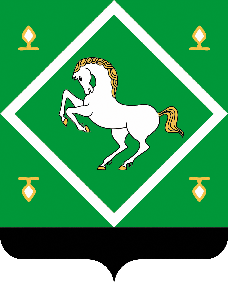 РЕСПУБЛИКА БАШКОРТОСТАНАДМИНИСТРАЦИЯ СЕЛЬСКОГО ПОСЕЛЕНИЯ САНДУГАЧЕВСКИЙ СЕЛЬСОВЕТМУНИЦИПАЛЬНОГО  РАЙОНАЯНАУЛЬСКИЙ РАЙОН